Name ______________________________      HOMEWORK     Feb. 7-11Put your initials by each night that your child practiced the following:____Monday		     ____Tuesday   	     	     ____Thursday*Nightly Homework*1. Count numbers 1-75. 2. Practice assigned Sight Word list in red reading folder.  MONDAY-Say the picture and listen for the last sound in the word.  Circle the last sound in the word.Write the letter.Zz Zz Zz         Circle the pictures that begin with /z/.  TUESDAY- Practice writing each spelling word three times.  Label and draw three pictures that are in the -ack word family.THURSDAY-Read the words.Say each sound, then say it fast.  Circle the picture for the word you say.   Start Right Reader Week of February 7-11Directions:  Let your child read this to you.Words to KnowQuiz Us, Liz!“Quiz us, Liz!” Liz nods. “It has six legs. It can run or hop.” “Is it a bug, Liz?” “Yes, Zac!” “It is hot. It is not dim. It can not run or hop.” “Is it the sun, Liz?” “Yes, Vin!” “Liz, let us quiz you!” “It can run or hop. It has zig zags. It is fun.” “Zac? Vin? I do not get it.” “It is you, Liz!”Blend and Read:  Read these words.		   Find these words in the story.Initial each night.  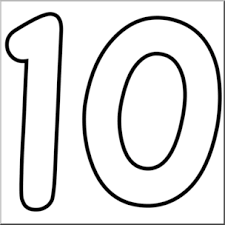 n     l     r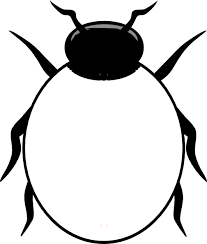 s     g     n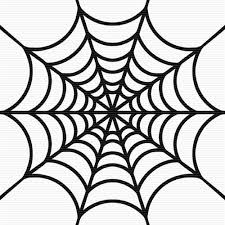 l      g     b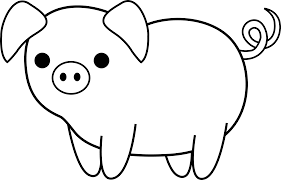 g      r     s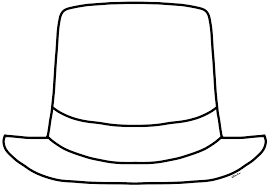 t     m     s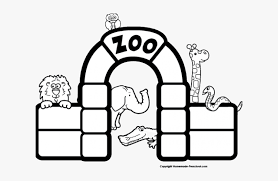 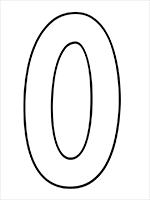 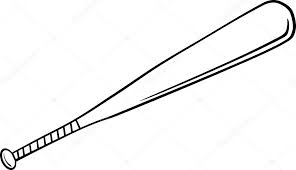 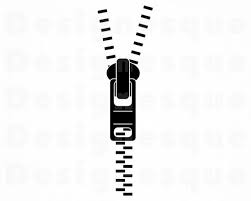 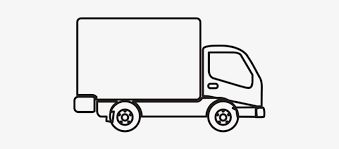 setbedwetjettubpupup___ack___ack___ackget            hot               or            wherehot            or                where       getor              where          get           hotwhere        get              hot           orhen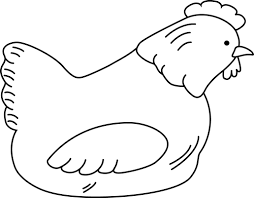 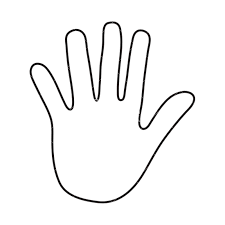 bed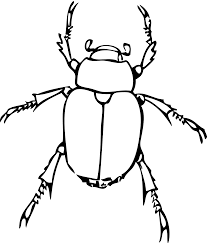 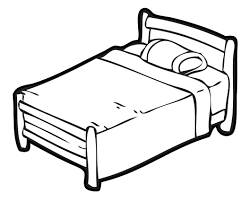 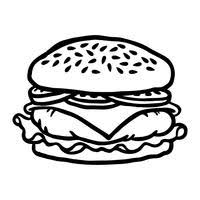 fan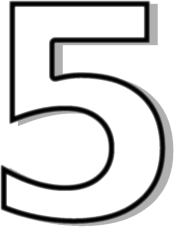 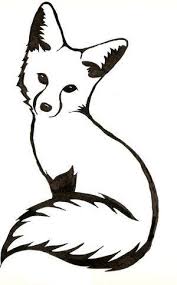 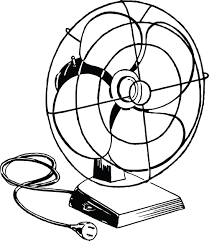 Mon. Tues. Thurs. 